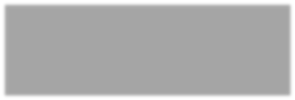 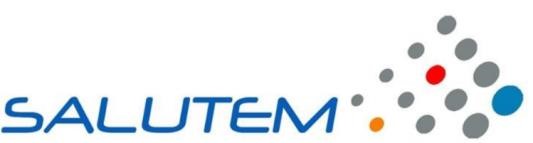 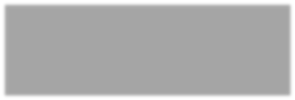 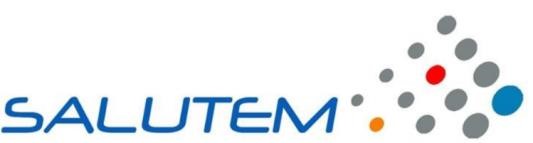                                                     Policy implemented:      December 2018  	 	 Last reviewed: 	January 2023  	 	 Next review due: 	January 2025  	 1. Summary The Public Interest Disclosure Act (PIDA) is known as the Whistleblowing law. Under PIDA, employers cannot victimise any worker who reports bad practice in good faith, this means that you are protected against any detriment or other retaliation for your disclosure.The purpose of this policy is to create an environment across all Salutem services where staff and volunteers are encouraged to challenge and report bad practice and can do so without fear. This policy sets out the values, principles and policies underpinning Salutem’s approach to whistleblowing. Salutem understands “whistleblowing” to refer to actions taken by an employee or employees to raise concerns about: alleged, suspected or observed malpractice assessed, identified or perceived risks (e.g. to the safety of service users) unethical conduct or possible illegal acts. Any of the above could harm, or create a risk of harm, to service users, colleagues or the general public. The policy is created in line with Care Quality Commission recommendations and guidance and the law as stated in the Public Disclosure Act 1998 (and as amended under the Enterprise and Regulatory Reform Act (ERRA) 2013). The policy should be read and used to complement Salutem’s complaints procedure. Salutem recognises that “whistleblowing” is distinct from a complaint in that “whistleblowers” raise their concerns as employees. Complaints about a service are raised by people we support, others acting on their behalf or members of the public. However, it is recognised that similar procedures are followed to respond to complaints and whistleblowing. 2.Document Control In addition to this policy, local authorities and other commissioners may have their own policies, procedures and guidance which Services must comply with. These policies should complement this policy.  Ensure to include your local authority/social services contact details or equivalent on your whistleblowing posterHowever, there may be additional requirements put in place by local authorities and other commissioners and these must be adhered to. Changes must not be made to Salutem’s policies and procedures without corporate approval but, where needed, local procedures should be developed to accompany these. EQUALITY AND DIVERSITY STATEMENT The Salutem Group is committed to the fair treatment of all in line with the Equality Act 2010. An equality impact assessment has been completed on this policy to ensure that it can be implemented consistently regardless of any such factors and all will be treated with dignity and respect. This policy must be brought to the attention of all employees. The controlled version of this policy and its associated documents are available on the Blink Hub. Printed or downloaded copies are uncontrolled and may not be up to date. 3.Definitions Whistleblower A worker that reports certain types of wrongdoing. This is usually something one has seen at work but not always. The wrongdoing disclosed must be in the public interest. This means it must affect others, e.g. the public. As a whistleblower you are protected by law. You shouldn’t be treated unfairly or lose your job because you ‘blow the whistle’.  One can raise their concern at any time about an incident that happened in the past, is happening now, or when one believes will happen in the future.  You are protected by law if you report any of the following: a criminal offence, e.g. fraud someone’s health and safety is in danger risk or actual damage to the environment a miscarriage of justice the company is breaking the law, e.g. doesn’t have the right insurance you believe someone is covering up wrongdoing Complaints that don’t count as whistleblowing Personal grievances (e.g. bullying, harassment, discrimination) aren’t covered by whistleblowing law, unless your case is in the public interest. Report these under Salutem’s grievance policy. 4. Principles “Whistleblowing” principles can be summarised as follows: services should be promoting open, transparent cultures, which encourage staff to act on and report any concerns about practices that fall below acceptable standards staff members are the people most likely to observe and be in a position to report on bad practice staff members, who raise genuine concerns about harmful practices, which they come across in their work (as described above) must be taken seriously and seen to be acting correctly staff members must not be regarded as “troublemakers” to be penalised in some way by their employing organisation the employing organisation must listen to and thoroughly investigate every concern raised by a staff member as they would if the matter was raised as a complaint by a service user or others acting on their behalf 5. Areas of Governance This policy and its associated guidance has been written with expert contribution from appropriate stakeholders. The Group Head of Regulation & Complaince will monitor, reflect on and gain organisational learning from the implementation of this policy. This policy will be reviewed and updated two years from implementation unless legal changes demand a more timely amendment.  The application of this policy and its associated guidance is mandatory for all services staff, volunteers, agency staff and all other Salutem representatives. Staff understanding of this policy and associated guidance will be assured through training, assessment of competency and supervision. 6.Areas of Responsibility All members of staff, volunteers and contractors working for Salutem are responsible for reporting any bad practice they come into contact with. Staff members have a duty of care, moral and legal obligations to report all incidents where they consider vulnerable adults or colleagues to have been harmed or are at serious risk of being injured or harmed during their work. Salutem considers that these obligations to report such incidents, which include suspected breaches of care or staff’s professional codes of conduct, override any other considerations such as loyalty to colleagues. Any member of staff who witnesses or suspects abuse by another member of staff should report the matter without delay to their supervisor or manager. The manager will accept responsibility for the actions that follow and will assure the “whistleblower” that they have acted correctly by reporting the matter, will not be victimised and their confidentiality assured unless there are overriding legal reasons for disclosing their identity. It is recognised that there may be occasions when the staff member does not feel confident or able to report in the first instance to the manager. In these circumstances the “whistleblower” might need to take their concerns to a more senior manager or the registered person. Salutem accepts the right and obligation of any staff member who thinks that their concerns are not being or might not be properly responded to or addressed, to report their concerns to an outside authority. This could be the Police, the Local Safeguarding Adults Authority or the Care Quality Commission. Each of these organisations can be expected to respond in line with their respective procedures. Again, in line with its Public Disclosure Interest Act responsibilities, Salutem will not penalise or victimise any staff member who responsibly reports their concerns in any of these ways. 7. Learning and Development Salutem is committed to ensuring that all staff are aware of what is expected of them so that everyone is appropriately supported. Staff should speak to their line manager in relation to their learning needs using supervision and the Performance and Development Process (PDP). 8. Associated Documents Whistleblowing Poster - LinkComplaints Policy and Procedure - LinkSafeguarding Policy, Procedure and Guidance - LinkDisciplinary Policy and Procedure  - Policy Link – Procedure LinkCode of Conduct - Link9. Useful Links Whistleblowing Helpline for NHS and Social Care Staff:  Tel. 08000 724 725)email: enquiries@wbhelpline.org.uk How to Contact the CQC:  Tel. 03000 616161 email:enquiries@cqc.org.uk http://www.cqc.org.uk/content/report-concern-if-you-are-member-staff Care Quality Commission Leaflet Raising a Concern with CQC: available from www.cqc.org.uk How to Contact CSSIW Phone us: 0300 7900 126 Email us: CIW@gov.wales Contact Ofsted about Concerns  Email CIE@ofsted.gov.uk Contact Ofsted about concerns 0300 123 4666  Public Concern at Work:  Tel. 020 7404 6609  www.pcaw.org.uk (for advice and guidance on ways forward). 10. Version Control This is a controlled document. As a controlled document, any printed copies of this document, or saved onto local or network drives should be actively monitored to ensure the latest version is always available. 11. Equality Impact Assessment Tool To be completed and attached to any procedural document when submitted to the appropriate committee for consideration and approval. If you have identified a potential discriminatory impact of this procedural document, please refer it to the author of this document, together with any suggestions as to the action required to avoid/reduce this impact. For advice in respect of answering the above questions, please contact Human Resources 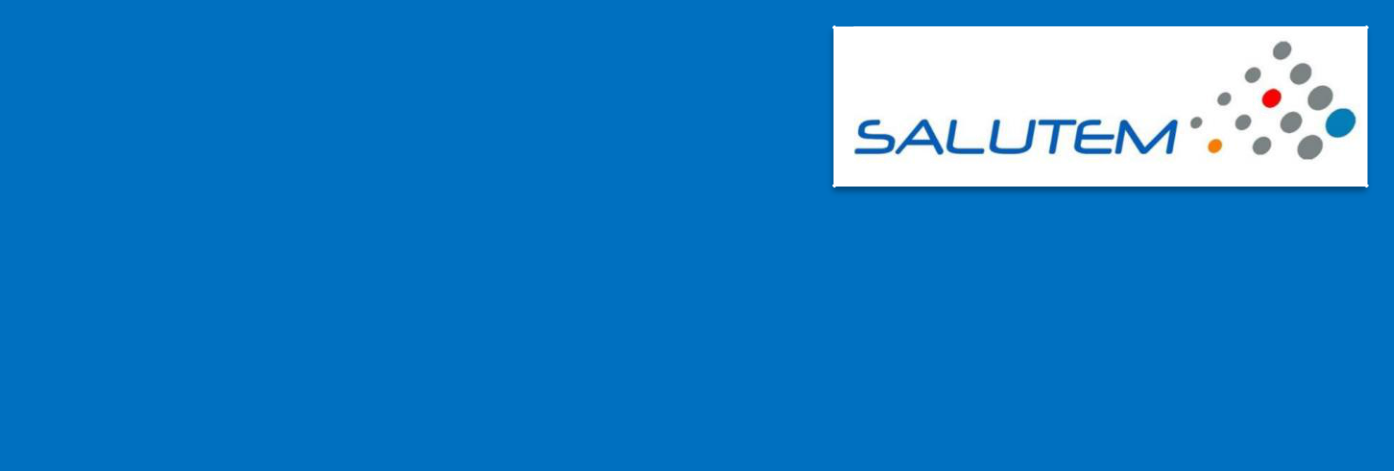 Whistleblowing Guidance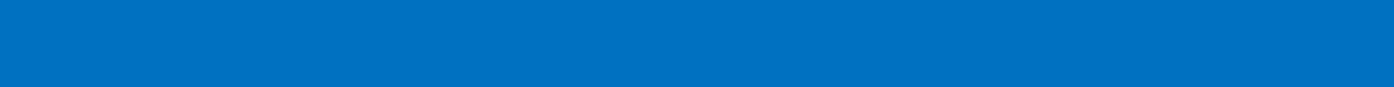 IntroductionThis mandatory guidance outlines key information for all staff to follow when wanting to report concerns regarding the treatment of the people we support as well as how to handle a concern once it has been reported.You are protected by law if you report any of the following:a criminal offence, e.g. fraudsomeone’s health and safety is in dangerrisk or actual damage to the environmenta miscarriage of justicethe company is breaking the law, e.g. doesn’t have the right insuranceyou believe someone is covering up wrongdoing Complaints that don’t count as whistleblowingPersonal grievances (e.g. bullying, harassment, discrimination) aren’t covered by whistleblowing law, unless your case is in the public interest. Report these under Salutem’s grievance policy.Commitment to StaffConcerns about any possible mistreatment of the people we support will be listened to and investigated.Concerns must be reported to one’s line manager in the first instance either directly or in writing, However, if this is not possible then to the Area Manager or Regional Director. If this is also not possible then the staff can contact the Director of Quality or the Director of Human Resources. Alternatively, an email can be sent to Whistleblowing@salutemsharedservices.co.uk.Concerns will be investigated impartially and objectively so that it can be fair to all parties concerned in seeking to clarify the facts before taking further actions.The services management will keep any staff members affected by an investigation aware of the actions being taken and the outcomes, taking into account the need to respect the possible confidentiality of some of the information relating to other staff members and the people we support, which has developed in the process of the investigation.Information will usually be treated with the utmost confidence. This might not be possible in all cases, for example, if the alleged malpractice requires reporting to the police and/or the local safeguarding adult’s authority.All instances of alleged or actual abuse must be notified to the local safeguarding adults’ authority and to the relevant regulator (CQC, Ofsted, CIW) under its notification of serious incidents procedures.Investigating and Dealing with AllegationsThe manager to whom the concern by a staff member is reported must take the necessary steps under the safeguarding policy, procedure and guidance. In addition, the manager will if possible protect the source of the information.If a manager fails to act promptly, suppresses evidence or is involved in any action to discourage whistleblowing, they will be liable to disciplinary action.actUnjustified reportingAll concerns will be taken seriously and will be investigated thoroughly. Any allegations against colleagues, however, which are found to be unwarranted or malicious, may render the person who made them liable to disciplinary action.Initial purpose and scope of the new policy/procedure agreed by: Director of Quality, Governance and Health and Safety  Technical review carried out: Group Head of Regulation & ComplianceFinal quality check carried out: Group Head of Regulations & Compliance Date implemented: January 2023Version Number: 1.2Date of the next review: January 2025Department responsible: Quality  Job Title of Lead Person: Group Head of Regulation & ComplianceVersion Number Date Status Changes V0.1 7 Nov 2018 Draft  Update  V1.0 3 Dec 2018 Final Completion of Document Control and addition of Equality Impact Assessment Tool  V1.1 8 Dec 2020 ReviewedIncluded what falls under whistleblowing and what to do if it’s a complaintV1.216/1/2023ReviewedRemove reference to QARM and some changes of ownershipYes/No Comments 1. Does the document/guidance affect one group less or more favourably than another on the basis of: No • 	Race No • 	Ethnic origins (including gypsies and travellers) No • 	Nationality No • 	Gender (including gender reassignment) No • 	Culture No • 	Religion or belief No • 	Sexual orientation  No • 	Age No • 	Disability - learning disabilities, physical disability, sensory impairment and mental health problems No 2. Is there any evidence that some groups are affected differently? No 3. If you have identified potential discrimination, are there any valid exceptions, legal and/or justifiable? No 4. Is the impact of the document/guidance likely to be negative? No 5. If so, can the impact be avoided? - 6. What alternative is there to achieving the document/guidance without the impact? - 7. Can we reduce the impact by taking different action? - 